People ServicesCommissioning, Inclusion and LearningSheffield Music Hub - Block C,Stadia Technology Park, 60 Shirland Lane, Sheffield, S9 3SP.  Tel: 0114 2506860	E-mail: musicservice@sheffield.gov.ukDave email : djoyce@bradfield.sheffield.sch.uk  Website: www.sheffieldmusichub.org1st March 2019Dear Parents and Carers,SYBB Primary Proms Concerts - HalifaxWe are delighted to announce details of our SYBB performance at the Music for Youth Primary Proms concerts in the Victoria Theatre, Halifax.Please find details below.Performers’ detailsAudience details: Unfortunately this event is not open to the general publicSchedule for the dayCan your child attend?Please email musicservice@sheffield.gov.uk and djoyce@bradfield.sheffield.sch.uk  by Wednesday 20th March to inform us if your child is able to perform or not.  PhotographsTaking photographs/filming is not permitted at this concert.ValuablesPlease do not send any valuable items as the Music Hub cannot be responsible for any lost/damaged items.FoodPlease bring a packed lunch – Band members will not be permitted to leave the theatre during the day due to safeguarding reasons.If you have any questions, please do not hesitate to get in touch with your music group director or contact the Music Hub office on 0114 2506860 or musicservice@sheffield.gov.uk  With best wishes,Dave Joyce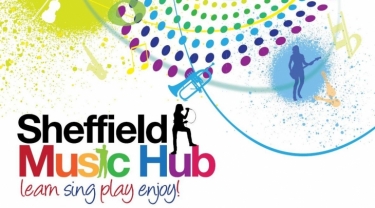 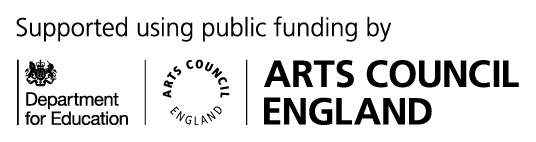 Group performingSheffield Youth Big BandConcert venueVictoria Theatre, 2 Fountain St, Halifax, HX1 1BPConcert date Wednesday 27th March 2019Arrival timePlease arrive to board coach at 6:45amSheffield Music Hub - Block C
Stadia Technology Park
60 Shirland Lane
Attercliffe
Sheffield
S9 3SP Arrival details Please arrive changed ready to performConcert dressSmart all Black ( no trainers please )CostThere will be a £10 charge to cover transport.Arrive for loading6:45amCoach departs7:00amArrival at Halifax Theatre8:30amSYBB Soundcheck8:50am – 9:30amConcert 111:00am – 12:30pmConcert 21:30pm –3:00pmCoach departs approx.3:30pmCoach Arrives at Stadia5:00pm approx.